Безопасность детей в новогодние праздники и зимние каникулы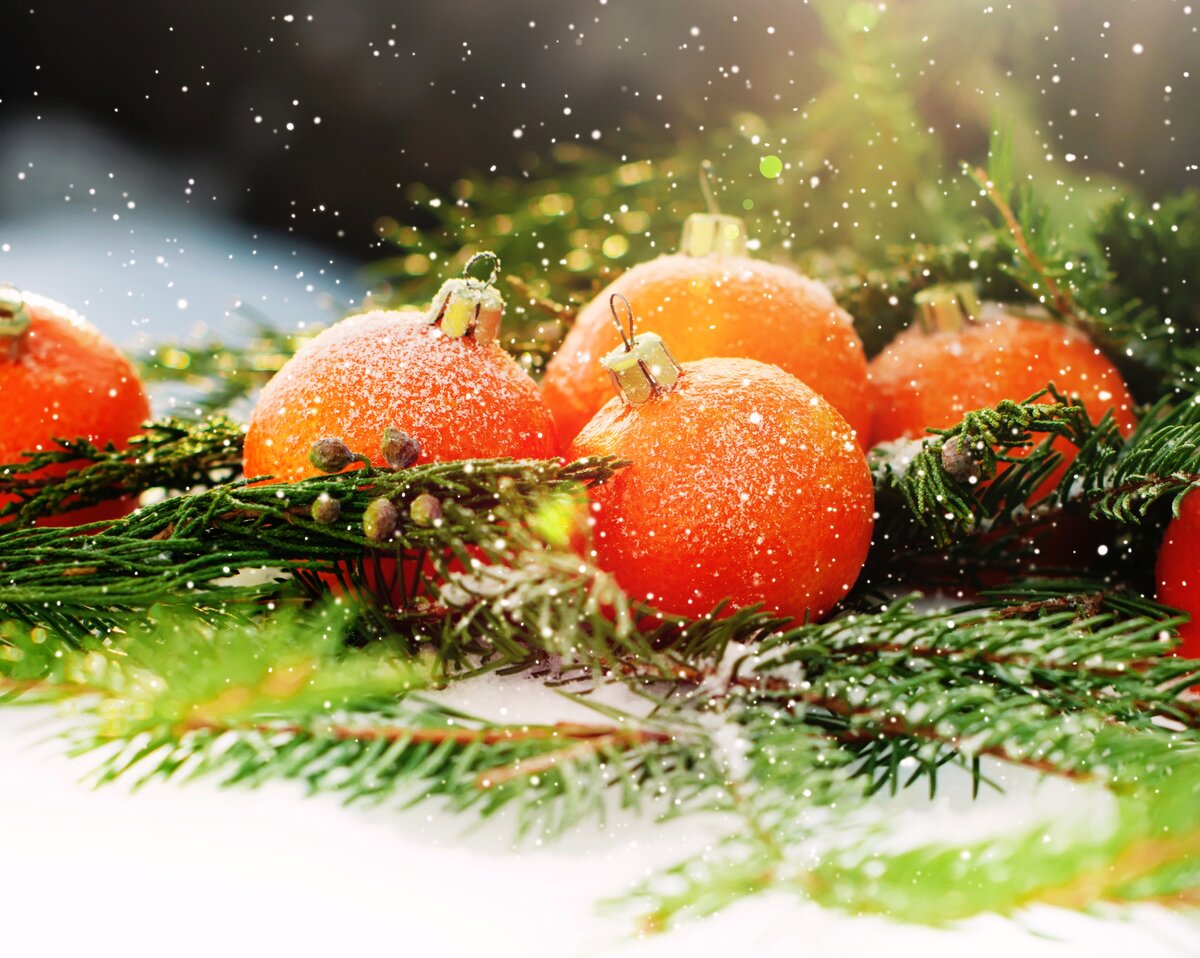 УВАЖАЕМЫЕ РОДИТЕЛИ!!! Приближаются Новогодние праздники и зимние каникулы. Самое чудесное время для детей: елка, подарки, разнообразные развлечения. Бенгальские огни, хлопушки, петарды, снежные горки, ледянки, санки, лыжи и коньки - все это не только приносит радость, но может огорчить травмами, ушибами, порезами и ожогами. Не хочется лишать родителей оптимизма – хочется помочь организовать безопасность ребенка на зимних праздниках. Простые и понятные правила помогут вам сохранить жизнь и здоровье и получить от зимы только лишь положительные эмоции.Запомните - пиротехника детям не игрушка!Не смотря на то, что законодательно продавать пиротехническую продукцию разрешено лицам старше 16 лет, петарды и фейерверки зачастую оказываются в руках детей. При неумелом обращении с ними, зачастую возникают негативные последствия. В новогодние праздники ежегодно имеются пострадавшие с серьезными механическими и термическими травмами от фейерверков, и немалое количество среди них — дети. Не разрешайте детям, самостоятельно пользоваться пиротехникой, а также играть со спичками и зажигалками.Не оставляйте детей одних дома!Спички и зажигалки, легковоспламеняющиеся и горючие жидкости, а также лекарства и бытовую химию храните в недоступных для детей местах. Не разрешайте своему ребенку самостоятельно пользоваться газовыми и электрическими приборами, растапливать печи. Обязательно расскажите, что нужно делать в случае возникновения пожара. Напомните детям, что при пожаре ни в коем случае нельзя прятаться в укромные места (в шкафы, под кровати), так как это затруднит их поиск и спасение.Внимание! Во время ледостава происходит немало несчатных случаев. Причина этого – неосторожное поведение на водоемах и выход на лед. Не отпускайте детей к водоемам без сопровождения взрослых, не позволяйте самим и детям выходить на лед.Помните, безопасность детей - дело рук их родителей. Каждый ребенок должен знать свой домашний адрес и номер домашнего телефона. Выучите с детьми наизусть номер «112» - телефон вызова экстренных служб.Сотрудники МЧС России, желают всем родителям и детям безопасно и радостно встретить Новый год и провести зимние каникулы.Управление по Колпинскому району, ПСО, ВДПО Колпинского района.